         Zadlabací úchytky KAMILA AL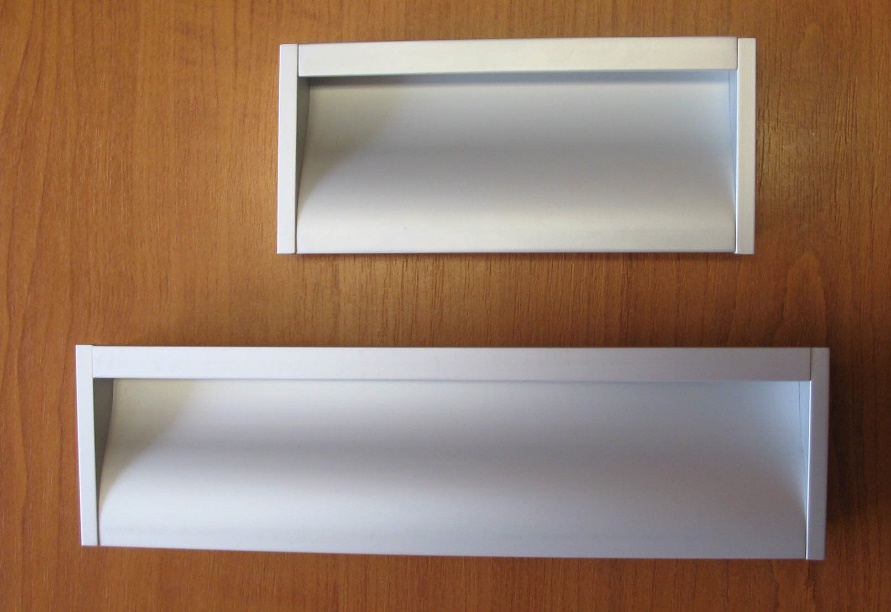          062252     úchytka KAMILA  96/124 mm zadlab.  Al         062254     úchytka KAMILA  160/204 mm zadlab.  Al         062256     úchytka KAMILA  224/300 mm zadlab.  AlBalení: 20 ks úchytek v krabičce / 100 ks v kartonu. Dále je každá úchytka balena v PVC sáčku.Součástí výrobku jsou i připevňovací šrouby  M4x22,5mm, které jsou baleny v samostatném  PVC obalu zabraňujícím poškození povrchové úpravy.